NÁRODNÁ RADA SLOVENSKEJ REPUBLIKYVIII. volebné obdobieČíslo:          /2021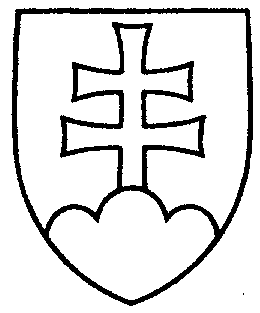 NávrhUZNESENIENÁRODNEJ RADY SLOVENSKEJ REPUBLIKYz                    2021kSpráve o výsledku kontroly - Zmluvy a ich plnenia súvisiace s dostavbou tretieho a štvrtého bloku jadrovej elektrárne Mochovce (tlač ___)Národná rada Slovenskej republikyberie na vedomieSprávu o výsledku kontroly - Zmluvy a ich plnenia súvisiace s dostavbou tretieho a štvrtého bloku jadrovej elektrárne Mochovce.